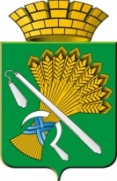 АДМИНИСТРАЦИЯ КАМЫШЛОВСКОГО ГОРОДСКОГО ОКРУГАП О С Т А Н О В Л Е Н И Еот 30.07.2019  N 689О внесении изменений в постановление главы Камышловского городского округа от 31 июля 2017 года №722 «Об утверждении состава постоянно действующей комиссии по проведению аукционов на право заключения договоров на установку и эксплуатацию рекламных конструкций на земельных участках, зданиях, ином недвижимом имуществе, находящемся в муниципальной собственности Камышловского городского округа, земельных участках, государственная собственность на которые не разграничена»В связи с изменениями кадрового состава администрации Камышловского городского округа, руководствуясь пунктом 3.2 раздела III «Положения о работе комиссии по проведению торгов на право заключения договоров на установку и эксплуатацию рекламных конструкций на земельных участках, зданиях, ином недвижимом имуществе, находящемся в муниципальной собственности Камышловского городского округа, земельных участках, государственная собственность на которые не разграничена», утвержденного постановлением главы Камышловского городского округа от 26 января 2015 года №98, администрация   Камышловского городского округаПОСТАНОВЛЯЕТ:Внести изменения в постановление главы Камышловского городского округа от 31 июля 2017 года №722 «Об утверждении состава постоянно действующей комиссии по проведению аукционов на право заключения договоров на установку и эксплуатацию рекламных конструкций на земельных участках, зданиях, ином недвижимом имуществе, находящемся в муниципальной собственности Камышловского городского округа, земельных участках, государственная собственность на которые не разграничена»:исключить из состава комиссии Романова Александра Витальевича – начальника отдела архитектуры и градостроительства администрации Камышловского городского округа;включить в состав комиссии Нифонтову Татьяну Валерьевну – начальника отдела архитектуры и градостроительства администрации Камышловского городского округа (в случае ее отсутствия – лицо, исполняющее обязанности начальника отдела архитектуры и градостроительства администрации Камышловского городского округа);слова: «Акимова Наталья Витальевна – и.о. начальника отдела экономики администрации Камышловского городского округа» заменить словами: «Акимова Наталья Витальевна – начальник отдела экономики администрации Камышловского городского округа (в случае ее отсутствия – лицо, исполняющее обязанности начальника отдела экономики администрации Камышловского городского округа)».2. Контроль за выполнением настоящего постановления возложить на председателя Комитета по управлению имуществом и земельным ресурсам администрации Камышловского городского округа Е.В. Михайлову. ГлаваКамышловского городского округа                                               А.В. Половников